ТЕРРИТОРИАЛЬНАЯ ИЗБИРАТЕЛЬНАЯ КОМИССИЯ ЕТКУЛЬСКОГО РАЙОНА(с полномочиями избирательной комиссии Бектышского сельского поселения)РЕШЕНИЕс. ЕткульО результатах дополнительных выборов депутата Совета депутата Бектышского сельского поселения по избирательному округу № 7  Согласно протоколу территориальной избирательной комиссии от 20 сентября 2021 года о результатах дополнительных выборов депутата Совета депутатов Бектышского сельского поселения по одномандатному избирательному округу № 7:в голосовании приняли участие 39 избирателей, что составляет 48,15% от числа избирателей, включенных в список;зарегистрированный кандидат на должность депутата Совета депутатов Бектышского сельского поселения по одномандатному избирательному округу № 7 Белый Роман Викторович получил 17 голосов избирателей, что составляет 43,59 % от числа проголосовавших избирателей.В соответствии с пунктом 8   статьи 47 Закона Челябинской области «О муниципальных выборах в Челябинской области» территориальная избирательная комиссия Еткульского района РЕШАЕТ:1. Признать выборы депутата Совета депутатов Бектышского сельского поселения по одномандатному избирательному округу № 7 состоявшимися и действительными.2. Считать избранным депутатом Совета депутатов Бектышского сельского поселения по одномандатному избирательному округу № 7 Белого Романа Викторовича.3. Направить данные о результатах дополнительных выборов депутата Совета депутатов Бектышского сельского поселения в общественно-политическую газету Еткульского района «Искра». Председатель комиссии                                                                           Т.А. ШиловаСекретарь комиссии                                                                             О.В. Шуховцева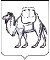  22 сентября 2021 года                    № 23/118-5